ПЛАН РАБОТЫБелгородской областной организации Общественной организации «Всероссийский Электропрофсоюз»на апрель 2019 года№п/пНаименование мероприятийНаименование мероприятийДата
проведенияДата
проведенияМестопроведенияМестопроведенияФ.И.О. 
и должность 
ответственного1.1Принять участие в V заседании Совета БОООППринять участие в V заседании Совета БОООП09 апреля09 апреляБОООП БОООП Андросович А.Н., Евдокименко О.В.1.2Провести расширенное 39-е заседание Президиума БелОО ВЭП с повесткой дня:1. Об утверждении повестки дня IX Пленума БелОО ВЭП.2. Об итогах статистической отчетности за 2018 год.3. Об итогах работы технической инспекции охраны труда по общественному контролю над соблюдением законодательства об охране труда в 2018 году.4. О деятельности профсоюзной правовой инспекции труда за 2018 год.5. О внесении изменений с 01.04.2019 года и утверждении штатного расписания БелОО ВЭП на 2019 год.6. Об утверждении Инструкции по ведению делопроизводства в БелОО ВЭП.7. Об организации летней оздоровительной кампании на предприятиях Белгородской энергосистемы в 2019 году.8. О проведении в 2019 году конкурса «Молодой профсоюзный лидер года БелОО ВЭП».9. О подготовке к участию в первомайских мероприятиях.10. О проведении Турнира по мини-футболу среди команд Белгородской энергосистемы, посвященного Дню молодежи и 50-летию образования БелОО ВЭП.11. О проведении мероприятий, посвященных Дню молодежи.12. О представлении кандидатуры от БелОО ВЭП для рассмотрения в качестве кандидата в делегаты X Съезда ФНПР.Провести расширенное 39-е заседание Президиума БелОО ВЭП с повесткой дня:1. Об утверждении повестки дня IX Пленума БелОО ВЭП.2. Об итогах статистической отчетности за 2018 год.3. Об итогах работы технической инспекции охраны труда по общественному контролю над соблюдением законодательства об охране труда в 2018 году.4. О деятельности профсоюзной правовой инспекции труда за 2018 год.5. О внесении изменений с 01.04.2019 года и утверждении штатного расписания БелОО ВЭП на 2019 год.6. Об утверждении Инструкции по ведению делопроизводства в БелОО ВЭП.7. Об организации летней оздоровительной кампании на предприятиях Белгородской энергосистемы в 2019 году.8. О проведении в 2019 году конкурса «Молодой профсоюзный лидер года БелОО ВЭП».9. О подготовке к участию в первомайских мероприятиях.10. О проведении Турнира по мини-футболу среди команд Белгородской энергосистемы, посвященного Дню молодежи и 50-летию образования БелОО ВЭП.11. О проведении мероприятий, посвященных Дню молодежи.12. О представлении кандидатуры от БелОО ВЭП для рассмотрения в качестве кандидата в делегаты X Съезда ФНПР.05 апреля05 апреляп. Прохоровкап. ПрохоровкаАндросович А.Н., Евдокименко О.В.,  члены Президиума,профсоюзный актив БелОО ВЭП1.3Провести расширенный IX Пленум БелОО ВЭП с повесткой дня:1. Об утверждении отчета о финансовой деятельности Белгородской областной организации Общественной организации «Всероссийский Электропрофсоюз» за отчетный период.2. Об утверждении основных показателей сметы доходов и расходов Белгородской областной организации Общественной организации «Всероссийский Электропрофсоюз» на 2019 год.3. О внесении изменений в состав Президиума БелОО ВЭП.4. О внесении изменений в состав обкома БелОО ВЭП.5. О внесении изменений в состав комиссий БелОО ВЭП.Провести расширенный IX Пленум БелОО ВЭП с повесткой дня:1. Об утверждении отчета о финансовой деятельности Белгородской областной организации Общественной организации «Всероссийский Электропрофсоюз» за отчетный период.2. Об утверждении основных показателей сметы доходов и расходов Белгородской областной организации Общественной организации «Всероссийский Электропрофсоюз» на 2019 год.3. О внесении изменений в состав Президиума БелОО ВЭП.4. О внесении изменений в состав обкома БелОО ВЭП.5. О внесении изменений в состав комиссий БелОО ВЭП.05 апреля05 апреляп. Прохоровкап. ПрохоровкаАндросович А.Н., Евдокименко О.В.,члены областного комитета, профсоюзный актив БелОО ВЭП1.4Провести обучающий семинара для профактива БелОО ВЭППровести обучающий семинара для профактива БелОО ВЭП5 апреля5 апреляп. Прохоровкап. ПрохоровкаАндросович А.Н., Евдокименко О.В., члены областного комитета, профсоюзный актив БелОО ВЭП1.5Подготовить и провести IV Турнир по настольному теннисуПодготовить и провести IV Турнир по настольному теннису13 апреля13 апреляУСК С. ХоркинойУСК С. ХоркинойЕвдокименко О.В., председатели ППО1.6Организовать и провести XIII Спартакиаду детей работников Белгородской энергосистемы, посвященную Дню ПобедыОрганизовать и провести XIII Спартакиаду детей работников Белгородской энергосистемы, посвященную Дню Победы20 апреля20 апреляУСК С. ХоркинойУСК С. ХоркинойАндросович А.Н., Евдокименко О.В., председатели ППО, работники аппарата1.7Принять участие в мероприятиях, посвященных Всемирному Дню Охраны трудаПринять участие в мероприятиях, посвященных Всемирному Дню Охраны трудав течение месяцав течение месяцаПредприятия Белгородской энергосистемыПредприятия Белгородской энергосистемыАндросович А.Н., Сергеева Л.С., председатели ППО1.8Провести подготовительные мероприятия к празднованию Международного дня солидарности трудящихся – 1 маяПровести подготовительные мероприятия к празднованию Международного дня солидарности трудящихся – 1 маяв течение месяцав течение месяцакаб.705каб.705Андросович А.Н., Евдокименко О.В., председатели ППО, работники аппарата 1.9Организовать проведение туров выходного дня с 29.04.2019 по 05.05.2019Организовать проведение туров выходного дня с 29.04.2019 по 05.05.2019в течение месяцав течение месяцакаб.705каб.705Андросович А.Н., председатели ППО1.10Осуществлять контроль посещаемости тренировочных занятий по мини – футболу, волейболу, плаванию и стрельбе членами профсоюза предприятий Белгородской энергосистемыОсуществлять контроль посещаемости тренировочных занятий по мини – футболу, волейболу, плаванию и стрельбе членами профсоюза предприятий Белгородской энергосистемыв течение месяцав течение месяцаУСК С. Хоркиной, тир ДОСААФ, бассейны городаУСК С. Хоркиной, тир ДОСААФ, бассейны городаЕвдокименко О.В.1.11Представить отчеты по предстоящим существенным изменениям условий и оплаты труда (ВЭП, БОООП)Представить отчеты по предстоящим существенным изменениям условий и оплаты труда (ВЭП, БОООП)10 апреля10 апрелякаб.705каб.705Евдокименко О.В.1.12Провести мониторинг заработной платы по предприятиям Белгородской энергосистемы за I квартал 2019г.Провести мониторинг заработной платы по предприятиям Белгородской энергосистемы за I квартал 2019г.до 23 апрелядо 23 апрелякаб.705каб.705Евдокименко О.В.1.13Принять участие в подготовке  праздничных мероприятий, посвященных 74-ой годовщине Победы в Великой Отечественной войне 1941 – 1945 годов Принять участие в подготовке  праздничных мероприятий, посвященных 74-ой годовщине Победы в Великой Отечественной войне 1941 – 1945 годов в течение месяцав течение месяцакаб.705каб.705Береговая Т.М.1.14Проработать инструкции, постановления, письма из вышестоящих организаций по правовым и социально-трудовым вопросамПроработать инструкции, постановления, письма из вышестоящих организаций по правовым и социально-трудовым вопросамв течение месяцав течение месяцакаб.705каб.705Береговая Т.М.1.15Вести консультации членов профсоюза по правовым вопросамВести консультации членов профсоюза по правовым вопросамв течение месяцав течение месяцакаб.705каб.705Береговая Т.М.1.16Принять участие в работе с Советом ветеранов БелОО ВЭППринять участие в работе с Советом ветеранов БелОО ВЭПв течение месяцав течение месяцакаб.705каб.705Береговая Т.М.1.17Принять участие в проведении Всемирного Дня охраны трудаПринять участие в проведении Всемирного Дня охраны труда17 апреля17 апреляс. Бессоновка, Центр культурного развитияс. Бессоновка, Центр культурного развитияСергеева Л.С.1.18Принять участие в проведении  Дня охраны трудаПринять участие в проведении  Дня охраны труда18 апреля18 апреляфилиал ПАО «Квадра» - «Белгородская генерация»филиал ПАО «Квадра» - «Белгородская генерация»Сергеева Л.С.1.19Принять участие во Всероссийской неделе охраны трудаПринять участие во Всероссийской неделе охраны труда22 – 26 апреля 22 – 26 апреля г. Сочиг. СочиСергеева Л.С.1.20Провести проверки условий и охраны труда на рабочих местах Провести проверки условий и охраны труда на рабочих местах 30 апреля30 апреляАО «РРКЦ»АО «РРКЦ»Сергеева Л.С.1.21Оказывать практическую помощь профкомам ППО в осуществлении общественного контроля над соблюдением трудового законодательства в вопросах охраны трудаОказывать практическую помощь профкомам ППО в осуществлении общественного контроля над соблюдением трудового законодательства в вопросах охраны трудав течение месяцав течение месяцакаб.705каб.705Сергеева Л.С.1.25Продолжить работу по сбору и бронированию заявок на приобретение профсоюзных путевок с 20% скидкойПродолжить работу по сбору и бронированию заявок на приобретение профсоюзных путевок с 20% скидкойв течение месяцав течение месяцакаб.705каб.705Сергеева Л.С.1.26Подготовить и сдать отчетность в территориальный орган Федеральной службы госстатистикиПодготовить и сдать отчетность в территориальный орган Федеральной службы госстатистикидо 15 апрелядо 15 апрелякаб.705каб.705Артемова О.Н.1.27Подготовить и сдать отчетность в ПФ и ФССПодготовить и сдать отчетность в ПФ и ФССдо 29 апрелядо 29 апрелякаб.705каб.705Артемова О.Н.1.28Подготовить и сдать отчетность в ФНCПодготовить и сдать отчетность в ФНCдо 29 апрелядо 29 апрелякаб.705каб.705Артемова О.Н.1.29Проверить и оформить бухгалтерские документы цеховых профсоюзных организацийПроверить и оформить бухгалтерские документы цеховых профсоюзных организацийв течение месяцав течение месяцакаб.705каб.705Артемова О.Н.1.30Оформить бухгалтерские документы (расход. и приход. ордера, авансов. отчеты, платежные поручения и др.)Оформить бухгалтерские документы (расход. и приход. ордера, авансов. отчеты, платежные поручения и др.)в течение месяцав течение месяцакаб.705каб.705Артемова О.Н.1.31Начислить и выплатить заработную плату штатным работникамНачислить и выплатить заработную плату штатным работникамдо 10 апрелядо 10 апрелякаб.705каб.705Артемова О.Н.Первичная профсоюзная организация филиалаПАО «МРСК Центра» - «Белгородэнерго»Первичная профсоюзная организация филиалаПАО «МРСК Центра» - «Белгородэнерго»Первичная профсоюзная организация филиалаПАО «МРСК Центра» - «Белгородэнерго»Первичная профсоюзная организация филиалаПАО «МРСК Центра» - «Белгородэнерго»Первичная профсоюзная организация филиалаПАО «МРСК Центра» - «Белгородэнерго»Первичная профсоюзная организация филиалаПАО «МРСК Центра» - «Белгородэнерго»Первичная профсоюзная организация филиалаПАО «МРСК Центра» - «Белгородэнерго»2.1Принять участие в расширенных заседаниях Президиума, Пленума и   учебном семинаре БелОО ВЭППринять участие в расширенных заседаниях Президиума, Пленума и   учебном семинаре БелОО ВЭП5 апреля5 апреляп. Прохоровкап. ПрохоровкаАндросович А.Н., Береговая Т.М., профсоюзный актив2.2Подвести итоги работы общественных уполномоченных по охране труда за I квартал 2019 г.Подвести итоги работы общественных уполномоченных по охране труда за I квартал 2019 г.до 10 апрелядо 10 апреляфилиалфилиалАндросович А.Н., Береговая Т.М., Дворяшин А.П., председатели цехкомов2.3Принять участие в проведении дня ТБ по графику, заслушать работу уполномоченных за мартПринять участие в проведении дня ТБ по графику, заслушать работу уполномоченных за март10 апреля10 апреляфилиалфилиалАндросович А.Н., председатели цехкомов2.4Принять участие в IV Турнире по настольному теннису среди членов профсоюза БелОО ВЭП, посвященного Дню ПобедыПринять участие в IV Турнире по настольному теннису среди членов профсоюза БелОО ВЭП, посвященного Дню Победы13 апреля13 апреляфилиалфилиалАндросович А.Н., Береговая Т.М., Дворяшин А.П.2.5Провести расширенное заседание профсоюзного комитета филиала в режиме видеоконференции Провести расширенное заседание профсоюзного комитета филиала в режиме видеоконференции 18 апреля18 апреляфилиалфилиалАндросович А.Н., Береговая Т.М., Дворяшин А.П.2.6Принять участие в подготовке к Всероссийской первомайской акции профсоюзовПринять участие в подготовке к Всероссийской первомайской акции профсоюзовв течение месяцав течение месяцафилиалфилиалАндросович А.Н., Береговая Т.М.2.7Внести изменения в социальный паспорт работников филиала Внести изменения в социальный паспорт работников филиала до 20 апреля до 20 апреля филиалфилиалДроздова Т.Г.2.8Произвести мониторинг заработной платы работников филиала за I кв.2019г.Произвести мониторинг заработной платы работников филиала за I кв.2019г.до 20 апреля до 20 апреля филиалфилиалАндросович А.Н., Береговая Т.М.2.9Принять участие в организации и проведении XIII детской Спартакиады Белгородской энергосистемы Принять участие в организации и проведении XIII детской Спартакиады Белгородской энергосистемы 20 апреля20 апреляУСК Светланы ХоркинойУСК Светланы ХоркинойАндросович А.Н., Береговая Т.М., председатели цехкомов2.10Принять участие в подготовке и проведении Всемирного дня охраны труда (на день охраны труда) Принять участие в подготовке и проведении Всемирного дня охраны труда (на день охраны труда) 28 апреля28 апреляфилиалфилиалАндросович А.Н., Береговая Т.М., председатели цехкомов2.11Принять участие в экологическом субботнике по озеленению и уборке территорий РЭС Принять участие в экологическом субботнике по озеленению и уборке территорий РЭС апрельапрельфилиалфилиалАндросович А.Н., Береговая Т.М., председатели цехкомов2.12Принять участие в подготовке и проведении праздничных мероприятий, посвященных 74-й годовщине Победы в Великой Отечественной войне 1941 – 1945 годовПринять участие в подготовке и проведении праздничных мероприятий, посвященных 74-й годовщине Победы в Великой Отечественной войне 1941 – 1945 годовапрельапрельфилиалфилиалАндросович А.Н., Береговая Т.М.2.13Организовать приобретение Георгиевской ленточки для праздничных мероприятий 9 МаяОрганизовать приобретение Георгиевской ленточки для праздничных мероприятий 9 МаяапрельапрельфилиалфилиалАндросович А.Н., Береговая Т.М., Химчик Д.Н.2.14Произвести частичную оплату экскурсионных «Туров выходного дня» на майские и июньские праздники в города России и по Белгородской областиПроизвести частичную оплату экскурсионных «Туров выходного дня» на майские и июньские праздники в города России и по Белгородской областив течение месяцав течение месяцафилиалфилиалАндросович А.Н., Береговая Т.М., председатели цехкомов2.15Принять участие в профсоюзной Программе по улучшению условий труда и быта членов профсоюза, работников филиалаПринять участие в профсоюзной Программе по улучшению условий труда и быта членов профсоюза, работников филиалав течение месяцав течение месяцафилиалфилиалАндросович А.Н., Береговая Т.М., председатели цехкомов2.16Провести культурно-массовые мероприятия, организовать посещение театров, кинотеатров  и других просветительных учрежденийПровести культурно-массовые мероприятия, организовать посещение театров, кинотеатров  и других просветительных учрежденийв течение месяцав течение месяцафилиалфилиалАндросович А.Н., Береговая Т.М., председатели цехкомов2.17Принять участие в работе аттестационной, социальной и жилищной комиссий филиалаПринять участие в работе аттестационной, социальной и жилищной комиссий филиалав течение месяцав течение месяцаспортивные сооружения областиспортивные сооружения областиАндросович А.Н., Береговая Т.М.2.18Организовать тренировочные занятия по мини-футболу, пулевой стрельбе, волейболу, хоккею, настольному теннису Организовать тренировочные занятия по мини-футболу, пулевой стрельбе, волейболу, хоккею, настольному теннису в течение месяцав течение месяцафилиалфилиалАндросович А.Н., Береговая Т.М.2.19Проводить консультации сотрудников филиала по социальным и правовым вопросам, рассмотрение заявленийПроводить консультации сотрудников филиала по социальным и правовым вопросам, рассмотрение заявленийв течение месяцав течение месяцафилиалфилиалАндросович А.Н., Береговая Т.М., председатели цехкомов2.20Освещать деятельность профсоюзной организации на сайте Белгородской областной организации Общественной организации «Всероссийский Электропрофсоюз»Освещать деятельность профсоюзной организации на сайте Белгородской областной организации Общественной организации «Всероссийский Электропрофсоюз»в течение месяцав течение месяцафилиалфилиалАндросович А.Н., Береговая Т.М.2.21Принять в члены профсоюза ОО ВЭП всех вновь принятых на работу сотрудников филиалаПринять в члены профсоюза ОО ВЭП всех вновь принятых на работу сотрудников филиалав течение месяцав течение месяцафилиалфилиалАндросович А.Н., Береговая Т.М., председатели цехкомов2.22Продолжить сотрудничество с Советом ветеранов и Советом молодежи филиалаПродолжить сотрудничество с Советом ветеранов и Советом молодежи филиалав течение месяцав течение месяцафилиалфилиалАндросович А.Н., Береговая Т.М., Председатель СВ, Председатель СМ2.23Проводить консультации сотрудников филиала по социальным и правовым вопросам, рассмотреть заявленияПроводить консультации сотрудников филиала по социальным и правовым вопросам, рассмотреть заявленияв течение месяцав течение месяцафилиалфилиалАндросович А.Н., Береговая Т.М., председатели цехкомовПервичная профсоюзная организация филиалаПАО «Квадра» - «Белгородская генерация»Первичная профсоюзная организация филиалаПАО «Квадра» - «Белгородская генерация»Первичная профсоюзная организация филиалаПАО «Квадра» - «Белгородская генерация»Первичная профсоюзная организация филиалаПАО «Квадра» - «Белгородская генерация»Первичная профсоюзная организация филиалаПАО «Квадра» - «Белгородская генерация»Первичная профсоюзная организация филиалаПАО «Квадра» - «Белгородская генерация»Первичная профсоюзная организация филиалаПАО «Квадра» - «Белгородская генерация»3.1Принять участие в проведении проверок условий и охраны труда на рабочих местахПринять участие в проведении проверок условий и охраны труда на рабочих местахв течение месяцав течение месяцаструктурные  подразделен.структурные  подразделен.Председатели цехкомов, общественные уполномоченные3.2Провести заседание профсоюзного комитетаПровести заседание профсоюзного комитетапо графикупо графикуструктурные  подразделен.структурные  подразделен.Председатели цехкомов3.3Принять участие в проведении Дня  ОТПринять участие в проведении Дня  ОТ18 апреля18 апреляструктурные  подразделен.структурные  подразделен.Председатели цехкомов3.4Провести подготовительные мероприятия к празднованию Международного дня солидарности трудящихся – 1 маяПровести подготовительные мероприятия к празднованию Международного дня солидарности трудящихся – 1 маяв течение месяцав течение месяцаструктурные  подразделен.структурные  подразделен.Председатели цехкомов3.5Принять участие в подготовке  праздничных мероприятий, посвященных 74-летию Победы в Великой Отечественной войне 1941 – 1945 годовПринять участие в подготовке  праздничных мероприятий, посвященных 74-летию Победы в Великой Отечественной войне 1941 – 1945 годовв течение месяцав течение месяцаструктурные  подразделен.структурные  подразделен.Председатели цехкомов3.6Принять участие в обучающем семинаре для профактива БелОО ВЭППринять участие в обучающем семинаре для профактива БелОО ВЭП05 апреля05 апреляп. Прохоровкап. ПрохоровкаПредседатели цехкомов3.7Принять участие в турнире по настольному теннису  среди работников предприятий Белгородской энергосистемыПринять участие в турнире по настольному теннису  среди работников предприятий Белгородской энергосистемы13 апреля13 апреляУСК С. ХоркинойУСК С. ХоркинойПредседатели цехкомов3.8Принять участие в  XIII Спартакиаде детей работников Белгородской энергосистемы, посвященной Дню ПобедыПринять участие в  XIII Спартакиаде детей работников Белгородской энергосистемы, посвященной Дню Победы20 апреля20 апреляУСК С. ХоркинойУСК С. ХоркинойПредседатели цехкомов3.9Принять участие в субботниках по озеленению и уборке территории АБК-1 и АБК-2Принять участие в субботниках по озеленению и уборке территории АБК-1 и АБК-2в течение месяцав течение месяцаструктурные  подразделен.структурные  подразделен.Председатели цехкомов3.10Посещение Драмтеатра им. ЩепкинаПосещение Драмтеатра им. Щепкинав течение месяцав течение месяцаПП БТЭЦ, АТСПП БТЭЦ, АТСПредседатели цехкомов3.11Организовать  посещение бассейнов«АЙСБЕРГ»г. Старый Оскол, БИК г.Белгород. «Волна» «Нептун»Организовать  посещение бассейнов«АЙСБЕРГ»г. Старый Оскол, БИК г.Белгород. «Волна» «Нептун»по графикупо графикуструктурные  подразделен.структурные  подразделен.Председатели цехкомов3.12Организовать посещение членами профсоюза спортивных залов по волейболу, мини-футболу, настольному теннису, плаванию и пулевой стрельбе по программе подготовки к сдаче нормативов по  «ГТО»Организовать посещение членами профсоюза спортивных залов по волейболу, мини-футболу, настольному теннису, плаванию и пулевой стрельбе по программе подготовки к сдаче нормативов по  «ГТО»по графикупо графикуструктурные  подразделен.структурные  подразделен.Председатели цехкомов3.13Продолжить работу с Советом ветеранов филиалаПродолжить работу с Советом ветеранов филиалав течение месяцав течение месяцаструктурные  подразделен.структурные  подразделен.Председатели цехкомов3.14Продолжить работу с Молодежным советом филиалаПродолжить работу с Молодежным советом филиалав течение месяцав течение месяцаструктурные  подразделен.структурные  подразделен.Председатели цехкомов3.15Вести работу с заявлениями членов трудового коллектива (постановления на выплаты по КД)Вести работу с заявлениями членов трудового коллектива (постановления на выплаты по КД)в течение месяцав течение месяцаструктурные  подразделен.структурные  подразделен.Председатели цехкомов3.16Составить и сдать материальные отчеты и постановления.Составить и сдать материальные отчеты и постановления.до 30 апрелядо 30 апреляструктурные  подразделен.структурные  подразделен.Председатели цехкомовПервичная профсоюзная организация филиала ОАО «Белгородэнергосбыт»Первичная профсоюзная организация филиала ОАО «Белгородэнергосбыт»Первичная профсоюзная организация филиала ОАО «Белгородэнергосбыт»Первичная профсоюзная организация филиала ОАО «Белгородэнергосбыт»Первичная профсоюзная организация филиала ОАО «Белгородэнергосбыт»Первичная профсоюзная организация филиала ОАО «Белгородэнергосбыт»Первичная профсоюзная организация филиала ОАО «Белгородэнергосбыт»4.1Принять участие в комиссии о проведении проверок специальной оценки условий трудаПринять участие в комиссии о проведении проверок специальной оценки условий трудав соответств. с графиком в соответств. с графиком участки компанииучастки компанииСтерлев А.М. профком4.2Организовать и провести социальную комиссию ОбществаОрганизовать и провести социальную комиссию Общества18 апреля18 апреляучастки компанииучастки компанииСтерлев А.М. профком4.3Вести работу с заявлениями членов профсоюзаВести работу с заявлениями членов профсоюзав течение месяцав течение месяцаучастки компанииучастки компанииСтерлев А.М., профком4.4Принять участие в работе аттестационной комиссии по должностной аттестации работников компанииПринять участие в работе аттестационной комиссии по должностной аттестации работников компаниив соответств. с графикомв соответств. с графикомЦАЦАСтерлев А.М., Каменева О.С., профком4.5Организовать поздравления именинников - членов профсоюза Организовать поздравления именинников - членов профсоюза в течение месяцав течение месяцаучастки компанииучастки компанииСтерлев А.М., профком4.6Организовать посещение  членами профсоюза  плавательных бассейновОрганизовать посещение  членами профсоюза  плавательных бассейновв течение месяцав течение месяцаФОКи в районахФОКи в районахСтерлев А.М., Каменева О.С.4.7Организовать посещение  членами профсоюза  спортивного зала (занятие футболом)Организовать посещение  членами профсоюза  спортивного зала (занятие футболом)в течение месяцав течение месяцаМБУ «ФОК «СТАРТ»МБУ «ФОК «СТАРТ»Стерлев А.М.4.8Организовать посещение Драматического театра им. Щепкина членами профсоюзаОрганизовать посещение Драматического театра им. Щепкина членами профсоюзав течение месяцав течение месяцаЦА, участки компанииЦА, участки компанииСтерлев А.М., Каменева О.С.4.9Проведение мероприятия по озеленению территорий, прилегающих к предприятиюПроведение мероприятия по озеленению территорий, прилегающих к предприятиюв течение месяцав течение месяцаЦА, участки компанииЦА, участки компанииСтерлев А.М., Каменева О.С.4.10Тур выходного дня «Рафтинг 2019»Тур выходного дня «Рафтинг 2019»30 апреля-05 мая30 апреля-05 маяРеспублика АдыгеяРеспублика АдыгеяКаменева О.С.Первичная профсоюзная организация филиала АО «РРКЦ»Первичная профсоюзная организация филиала АО «РРКЦ»Первичная профсоюзная организация филиала АО «РРКЦ»Первичная профсоюзная организация филиала АО «РРКЦ»Первичная профсоюзная организация филиала АО «РРКЦ»Первичная профсоюзная организация филиала АО «РРКЦ»Первичная профсоюзная организация филиала АО «РРКЦ»5.1Организовать поздравление работников с юбилейными датами и оформление соответствующих 
документовОрганизовать поздравление работников с юбилейными датами и оформление соответствующих 
документовв течение месяцав течение месяцаАО «РРКЦ»АО «РРКЦ»Коробкина Л.Н.5.2Провести заседание профкомаПровести заседание профкома04 апреля04 апреляАО «РРКЦ»АО «РРКЦ»Коробкина Л.Н.5.3Вести работу с текущей документациейВести работу с текущей документациейв течение месяцав течение месяцаАО «РРКЦ»АО «РРКЦ»Коробкина Л.Н.Первичная профсоюзная организация филиалафилиала ПАО «ФСК ЕЭС» - Черноземное предприятие МЭСПервичная профсоюзная организация филиалафилиала ПАО «ФСК ЕЭС» - Черноземное предприятие МЭСПервичная профсоюзная организация филиалафилиала ПАО «ФСК ЕЭС» - Черноземное предприятие МЭСПервичная профсоюзная организация филиалафилиала ПАО «ФСК ЕЭС» - Черноземное предприятие МЭСПервичная профсоюзная организация филиалафилиала ПАО «ФСК ЕЭС» - Черноземное предприятие МЭСПервичная профсоюзная организация филиалафилиала ПАО «ФСК ЕЭС» - Черноземное предприятие МЭСПервичная профсоюзная организация филиалафилиала ПАО «ФСК ЕЭС» - Черноземное предприятие МЭС6.1Провести собрания в профгруппах с выездом руководства профкома и председателя МСПровести собрания в профгруппах с выездом руководства профкома и председателя МСпо согласов. с руководством предпр.по согласов. с руководством предпр.структурные  подразделен.структурные  подразделен.Волков В.В.; Сорокин В.А.; Саньков Д.А.6.2Принять участие в проведении дня ОТПринять участие в проведении дня ОТ17 апреля17 апреляструктурные  подразделен.структурные  подразделен.Волков В.В.,Кныш Д.В., уполномоченные по подразделениям6.3Организовать тренировочные занятия по мини-футболу, волейболу, легкой атлетике, плаванию, стрельбеОрганизовать тренировочные занятия по мини-футболу, волейболу, легкой атлетике, плаванию, стрельбев течение месяцав течение месяцаарендованные спортзалыарендованные спортзалыСорокин В.А.6.4Подготовить отчеты за месяцПодготовить отчеты за месяцв соотв. с перечнем и уст.датами в соотв. с перечнем и уст.датами кабинет 210 (управление)кабинет 210 (управление)Волков В.В.6.5Провести подготовку и принять участие в IV турнире по настольному теннисуПровести подготовку и принять участие в IV турнире по настольному теннису13 апреля13 апреляг. Белгородг. БелгородСорокин В.А.6.6Принять участие в XIII Спартакиаде детей работников Белгородской энергосистемыПринять участие в XIII Спартакиаде детей работников Белгородской энергосистемы20 апреля20 апреляг. Белгородг. БелгородВолков В.В.6.7Разработать план мероприятий, приуроченных ко Дню ПобедыРазработать план мероприятий, приуроченных ко Дню Победы30 апреля30 апреляг. Старый Оскол г. Старый Оскол Волков В.В., Сорокин В.А.Молодежный совет БелОО ВЭП Молодежный совет БелОО ВЭП Молодежный совет БелОО ВЭП Молодежный совет БелОО ВЭП Молодежный совет БелОО ВЭП Молодежный совет БелОО ВЭП Молодежный совет БелОО ВЭП 7.1Провести заседание Молодежного совета с повесткой дня: 1. Об итогах работы Молодежного совета БелОО ВЭП в I кв. 2019 г.2. О проведении мероприятий, приуроченных ко Дню Победы.3. Об участии в подготовке и проведении массовых мероприятий, запланированных профсоюзными комитетами предприятий Белгородской энергосистемы ко Дню семьи и ко Дню защиты детей.Провести заседание Молодежного совета с повесткой дня: 1. Об итогах работы Молодежного совета БелОО ВЭП в I кв. 2019 г.2. О проведении мероприятий, приуроченных ко Дню Победы.3. Об участии в подготовке и проведении массовых мероприятий, запланированных профсоюзными комитетами предприятий Белгородской энергосистемы ко Дню семьи и ко Дню защиты детей.12 апреля12 апреляг. Белгород и Белгородская областьг. Белгород и Белгородская областьФедоров Р.Ю.7.2Организовать и провести на предприятиях Белгородской энергосистемы конкурс прикладного искусства, посвященный 50-летию БелОО ВЭП Организовать и провести на предприятиях Белгородской энергосистемы конкурс прикладного искусства, посвященный 50-летию БелОО ВЭП до 19 апрелядо 19 апреляг. Белгород  и Белгородская областьг. Белгород  и Белгородская областьВерткова А.Г.,Плясунова М.И.,Шепелева Т.Каменева О.С.7.3Оказать содействие профсоюзным комитетам компаний в организации и проведении мероприятий по озеленению территорий, прилегающих к территориям предприятийОказать содействие профсоюзным комитетам компаний в организации и проведении мероприятий по озеленению территорий, прилегающих к территориям предприятий26 апреля26 апреляг. Белгород  и Белгородская областьг. Белгород  и Белгородская областьФедоров Р.Ю.,Теплоухов А.В.,Шабанов А.И.,Саньков Д.А.,Каменева О.С.,Швайков А.С.Председатель БелОО ВЭППредседатель БелОО ВЭП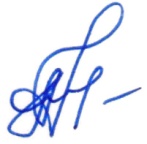 А.Н.АндросовичА.Н.АндросовичА.Н.Андросович